Istituto Comprensivo Statale “Mons. P. Guerriero”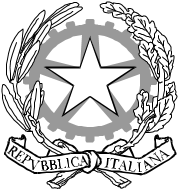 Scuola Dell’infanzia – Primaria – Secondaria Di I Gradoc.m.: AVIC812008 – c.f.: 92041320646 – indirizzo: via F. De Sanctis, Avella (AV), 83021tel. 081 8251321 – p.e.o.: avic842008@istruzione.it – p.e.c. avic842008@pec.istruzione.itAl	Dirigente Scolastico dell’Istituto Comprensivo  __l__ sottoscritt__    ___________________________   nat__  a  _________________ il __________,  in servizio presso codesto istituto in qualità di insegnante di scuola dell’Infanzia / Primaria /  Secondaria di Primo Grado, a tempo determinato/indeterminato, ai fini della corresponsione dei compensi accessori a carico del M.O.F., consapevole delle responsabilità civili e penali derivanti dal rilascio di dichiarazioni non veritiere ai sensi del D.P.R. 28/12/2000 n. 445,DICHIARAdi aver svolto nel corso dell’anno scolastico 2020/2021 le seguenti attività aggiuntive previste dalla Contrattazione integrativa di istituto 2020/2021:Primo collaboratore del Dirigente Scolastico Secondo collaboratore del Dirigente ScolasticoCollaboratore con la Dirigenza scolastica e funzionamento bibliotecaCoordinatore di classe Scuola secondariaCoordinatore di interclasse - intersezioneResponsabile del plesso della Scuola primaria Responsabile del plesso della Scuola dell’infanzia Referente laboratorio musicaleReferente informatica (Secondaria-Primaria)Referente G.L.I.Referente BES-DSAReferente alunni HReferente sito WebReferente CyberbullismoReferente InvalsiReferente Educazione CivicaReferente aggiornamentoReferente Orientamento e Psicologo a scuolaReferente CovidReferente Covid - Rapporti ASLCommissione elettoraleOrganizzazione tecnica elezioni onlineCommissione continuitàSegretario Consigli di classeSegretario Infanzia/PrimariaPer il seguente periodo (oppure) n. ore: ________________________________________________________ Istituto Comprensivo Statale “Mons. P. Guerriero”Scuola Dell’infanzia – Primaria – Secondaria Di I Gradoc.m.: AVIC812008 – c.f.: 92041320646 – indirizzo: via F. De Sanctis, Avella (AV), 83021tel. 081 8251321 – p.e.o.: avic842008@istruzione.it – p.e.c. avic842008@pec.istruzione.itAvella, lì _________________ ______________________________________________________________                              (firma leggibile)Riservato all’Ufficio Avella, lì __________________ Il Direttore S.G.A                                                            Il Dirigente Scolastico___________________________________                   ___________________________________